OFERTĂ DE PRET Soluție de spălare și dezinfectare spații publice -  marca FEELX®Compania EST AUTOAGROSERV SRL, în calitate de producător al soluției de spălare și dezinfectare spații publice marca FEELX® (concentrat biocid pe bază de clor), vă pune la dispoziţie un produs românesc nou, revoluţionar, de maximă eficiență, destinat activităţilor de dezinfectare a diverselor tipuri de suprafețe exterioare și interioare, având un puternic efect biocid.   Domeniu de utilizare: industriale și în colectivități. Agent de  curățare și dezinfectare pentru suprafețe tari de exterior și interior (pardoseli, suprafețe lucioase / rugoase) din spații publice și privateIndicații de utilizare și dozaj pentru fiecare utilizare: Produsul poate fi diluat până la 80%. Soluția se aplică direct pe suprafața care trebuie dezinfectată și se distribuie uniform pe întreaga suprafață. Pentru 1 mp suprafață sunt necesari 10 - 100 ml soluție, în funcție de rugozitatea suprafeței.Timp de acțiune: Se recomandă un contact cu suprafața de 5 minute.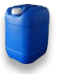 Metoda de aplicare: manual / cu echipamente de curățenie   Ambalare: în canistre de plastic de 20 litri.        Agrementat  de Ministerul Sănătății.  Transport: marfă franco-beneficiar, cu livrare în maxim 48 de ore.Plata în maxim 30 zile de la livrare.Anexăm pentru conformitate fișa de securitate a produsului, precum și autorizația aferentă comercializării acestuia.Ing.ec.  Felix Hăidăuţu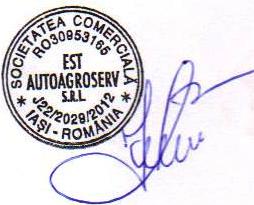 Administrator,S.C. Est Autoagroserv S.R.L. IaşiDenumire produsPreţRON / Litru (fără TVA)SOLUȚIE DE SPĂLARE ȘI  DEZINFECTARE SPAȚII PUBLICE - FEELX®(CONCENTRAT BIOCID PE BAZĂ DE CLOR)Cod CPV 24455000-814,9